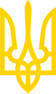 МІНІСТЕРСТВО ОХОРОНИ ЗДОРОВ'Я УКРАЇНИНАКАЗЗареєстровано в Міністерстві юстиції України
18 травня 2013 р. за N 774/23306Про затвердження Державних гігієнічних правил і норм "Регламент максимальних рівнів окремих забруднюючих речовин у харчових продуктах"Із змінами і доповненнями, внесеними
 наказами Міністерства охорони здоров'я України
 від 22 травня 2020 року N 1238,
від 11 грудня 2023 року N 2113
(враховуючи зміни, внесені наказом Міністерства
 охорони здоров'я України від 2 січня 2024 року N 17)Відповідно до підпункту 7.1 підпункту 7 пункту 4 Положення про Міністерство охорони здоров'я України, затвердженого Указом Президента України від 13 квітня 2011 року N 467, на виконання вимог підпункту 89.1.13 підпункту 89.1 пункту 89 розділу VI Національного плану дій на 2013 рік щодо впровадження Програми економічних реформ на 2010 - 2014 роки "Заможне суспільство, конкурентоспроможна економіка, ефективна держава", затвердженого Указом Президента України від 12 березня 2013 року N 128, з метою гармонізації законодавства з Регламентом Європейського Союзу від 19 грудня 2006 року N 1881/2006 про встановлення максимального рівня вмісту певних забруднюючих речовин у харчових продуктахНАКАЗУЮ:1. Затвердити Державні санітарні правила і норми "Максимально допустимі рівні окремих забруднюючих речовин у харчових продуктах", що додаються.(пункт 1 із змінами, внесеними згідно з наказом
 Міністерства охорони здоров'я України від 22.05.2020 р. N 1238)2. Визнати таким, що втратив чинність, додаток N 2 до Державних санітарних правил і норм захисту продовольчої сировини та продуктів харчування від забруднення нітрозамінами, затверджених постановою Головного державного санітарного лікаря України від 01 липня 1999 року N 30.3. Вважати такими, що не застосовуються на території України, пункти "Медико-биологических требований и санитарных норм качества продовольственного сырья и пищевых продуктов", затверджених заступником Міністра охорони здоров'я СРСР 01 серпня 1989 року N 5061-89, згідно з переліком, що додається.4. Харчові продукти, що не відповідають вимогам Державних гігієнічних правил і норм "Регламент максимальних рівнів окремих забруднюючих речовин у харчових продуктах", затверджених пунктом 1 цього наказу, і виготовлені та/або введені в обіг не пізніше ніж через 12 місяців з дня набрання ними чинності, залишаються в обігу на ринку України до закінчення строку їх придатності.5. Управлінню громадського здоров'я (А. Григоренко) забезпечити подання цього наказу в установленому законодавством порядку на державну реєстрацію до Міністерства юстиції України.6. Цей наказ набирає чинності через три роки з дня його офіційного опублікування.7. Контроль за виконанням цього наказу покласти на першого заступника Міністра О. Качура.ЗАТВЕРДЖЕНО
 Наказ Міністерства охорони здоров'я України
13 травня 2013 року N 368
(у редакції наказу Міністерства охорони здоров'я України
від 22 травня 2020 року N 1238)Зареєстровано
 в Міністерстві юстиції України
18 травня 2013 р. за N 774/23306Державні санітарні правила і норми "Максимально допустимі рівні окремих забруднюючих речовин у харчових продуктах"I. Загальні вимоги1. Ці Державні санітарні правила і норми (далі - ДСанПіН) встановлюють максимально допустимі рівні окремих забруднюючих речовин у харчових продуктах.2. Ці ДСанПіН застосовуються для всіх операторів ринку харчових продуктів (далі - оператор ринку), які здійснюють первинне виробництво, виробництво, реалізацію та/або обіг харчових продуктів, зазначених у Максимально допустимих рівнях окремих забруднюючих речовин у харчових продуктах згідно з додатком до цих ДСанПіН (далі - Додаток).3. Харчові продукти та (або) інгредієнти не можуть перебувати в обігу, якщо вони містять забруднюючі речовини в кількості, що перевищує максимально допустимі рівні, наведені у Додатку.4. Оператори ринку повинні дотримуватись вимог законодавства про безпечність та якість харчових продуктів з метою зменшення рівнів забруднюючих речовин у харчових продуктах з використанням належної виробничої практики на всіх стадіях харчового ланцюга.5. У цих ДСанПіН терміни вживаються у таких значеннях:окрема одиниця вантажу - його частина (контейнер, мішок, коробка тощо), яка може бути переміщена окремо від цього вантажу без відкриття/порушення будь-якої упаковки, що має цей вантаж. Якщо неможливо відокремити від вантажу хоча б одну окрему одиницю вантажу без відкриття/порушення будь-якої упаковки - сам вантаж є окремою одиницею вантажу;початкова переробка - фізична або термічна переробка зерна або його поверхні, крім сушіння. Процедури фізичної очистки від лушпиння, сортування і сушіння не вважаються початковою переробкою, оскільки фізичний вплив на зародок зерна не вчиняється і після очищення та сортування цільне зерно залишається неушкодженим;рослинні препарати - інгредієнти, отримані з рослин (наприклад, з цілих рослин або їх частин, подрібнених або порізаних рослин) різними способами переробки (наприклад, пресування, вичавлювання, екстрагування, фракціонування, дистилювання, концентрування, сушіння і ферментування). Це визначення також стосується тонко подрібнених або перероблених на порошок рослин, частин рослин, водоростей, грибів і лишайників, настоянок, екстрактів, ефірних олій (крім рослинних олій, зазначених у пункті 1 розділу VI Додатка), витиснутих соків та перероблених ексудатів;фізична очистка від лушпиння - це інтенсивна очистка зерна (зернових культур) за допомогою щіток та/або обдирних пристроїв.Інші терміни вживаються у значеннях, наведених у Законах України "Про основні принципи та вимоги до безпечності та якості харчових продуктів", "Про дитяче харчування", "Про інформацію для споживачів щодо харчових продуктів" та "Про державний контроль за дотриманням законодавства про харчові продукти, корми, побічні продукти тваринного походження, здоров'я та благополуччя тварин".6. Максимально допустимі рівні забруднюючих речовин, зазначені у Додатку, застосовуються до їстівної частини відповідних харчових продуктів, якщо інше не вказано у Додатку.II. Максимально допустимі рівні забруднюючих речовин для висушених, розбавлених, перероблених і багатоінгредієнтних харчових продуктів1. При застосуванні максимально допустимих рівнів забруднюючих речовин, встановлених до харчових продуктів у Додатку, що були висушені, розбавлені, перероблені, або багатоінгредієнтних харчових продуктів (з більш ніж одним інгредієнтом) необхідно враховувати:1) зміни концентрації забруднюючих речовин, спричинені процесом висушування або розбавлення;2) зміни концентрації забруднюючих речовин, спричинені процесом переробки;3) пропорції інгредієнтів у харчовому продукті;4) аналітичну межу кількісного визначення.2. Під час проведення компетентним органом заходів державного нагляду (контролю) оператор ринку має надати і обґрунтувати коефіцієнт(и) концентрації або розбавлення для відповідних операцій висушування, розбавлення, переробки та/або змішування інгредієнтів або для відповідних висушених, розбавлених, перероблених та/або багатоінгредієнтних харчових продуктів.3. При неможливості надання оператором ринку необхідного(их) коефіцієнту(ів) концентрації або розбавлення або наявності доказів того, що наданий оператором ринку коефіцієнт(и) є невідповідним(и) наданому обґрунтуванню, компетентний орган самостійно визначає такий коефіцієнт(и) на підставі наявної інформації та з метою максимального захисту здоров'я людини.4. Пункти 2 - 3 цього розділу застосовуються, якщо не встановлено специфічні максимально допустимі рівні забруднюючих речовин для таких висушених, розбавлених, перероблених та/або багатоінгредієнтних харчових продуктів.III. Вимоги до використання інгредієнтів, змішування і детоксикації харчових продуктів1. Забороняється використовувати в якості інгредієнтів харчові продукти, що не відповідають максимально допустимим рівням забруднюючих речовин, встановленим у Додатку.2. Забороняється змішувати харчові продукти, вміст забруднюючих речовин у яких відповідає встановленим у Додатку максимальним рівням, з харчовими продуктами, вміст забруднюючих речовин у яких перевищує встановлені максимально допустимі рівні.3. Забороняється змішувати харчові продукти, що підлягають сортуванню або іншим видам механічної обробки з метою зменшення рівня забруднення, з харчовими продуктами, які призначені для безпосереднього споживання людиною, або з харчовими продуктами, які призначені для використання у якості інгредієнтів.4. Забороняється піддавати навмисній детоксикації за допомогою хімічної обробки харчові продукти, що містять мікотоксини, зазначені у розділі II Додатка.IV. Особливі вимоги для арахісу (земляного горіху), насіння олійних культур, горіхів, сухофруктів, рису і кукурудзи1. Арахіс (земляний горіх), насіння олійних культур, горіхи, сухофрукти, рис і кукурудза, які не відповідають максимально допустимим рівням афлатоксинів, визначеним у підпунктах 5 - 8, 10, 11 пункту 1 розділу II Додатка, можуть перебувати в обігу за умови, що ці харчові продукти:1) не призначені для безпосереднього споживання людиною або використання у якості інгредієнта харчового продукту;2) відповідають максимально допустимим рівням, визначеним у підпунктах 1 - 4, 9 та 12 пункту 1 розділу II Додатка;3) підлягають обробці, що включає сортування або інші види механічної обробки, у разі, якщо після такої обробки максимально допустимі рівні не перевищують визначені в підпунктах 5 - 8, 10 та 11 пункту 1 розділу II Додатка, і така обробка не призводить до появи інших небезпечних факторів у цих харчових продуктах;4) мають чітке зазначення способу використання і з позначенням "перед споживанням людиною або використанням у якості інгредієнта харчового продукту цей продукт повинен підлягати сортуванню або іншому виду механічної обробки, спрямованому на зниження забруднення афлатоксинами".2. Назва вантажу, спосіб використання і позначення "перед споживанням людиною або використанням у якості інгредієнта харчового продукту цей продукт повинен підлягати сортуванню або іншому виду механічної обробки, спрямованому на зниження забруднення афлатоксинами" повинні міститися на кожній окремій одиниці вантажу, а також у супровідному документі відповідно до законодавства.V. Особливі вимоги для арахісу (земляного горіху), насіння олійних культур, отриманих з них продуктів, і зерна (зернових культур)1. На кожній окремій одиниці вантажу, а також у супровідному документі, повинні вказуватися назва вантажу та умови (спосіб) використання (для безпосереднього споживання людиною або для переробки) арахісу (земляного горіху), насіння олійних культур, отриманих з них продуктів та зерна (зернових культур). Інформація щодо оператора ринку, який є одержувачем вантажу, зазначена у супровідному документі, повинна відповідати умовам (способу) використання харчового продукту.2. При відсутності чіткого позначення, що умови (спосіб) використання вантажу не передбачає споживання людиною, до всього арахісу (земляних горіхів), насіння олійних культур, отриманих з них продуктів та зерна (зернових культур), розміщених на ринку, застосовуються максимально допустимі рівні, передбачені підпунктами 5 та 11 пункту 1 розділу II Додатка.3. У випадку, якщо арахіс (земляний горіх) та насіння олійних культур призначаються для подрібнення, про що свідчить відповідне маркування стосовно умов (способу) використання такого вантажу, в якому зазначено що "продукт підлягає подрібненню для виробництва рафінованої рослинної олії", застосовуються максимально допустимі рівні, встановлені у підпункті 1 пункту 1 розділу II Додатка. Позначення "продукт підлягає подрібненню для виробництва рафінованої рослинної олії" повинно зазначатися на етикетці кожної окремої одиніці вантажу і у супровідному документі. Кінцевим пунктом призначення повинен бути олійноекстракційний завод.VI. Особливі вимоги для салату-латуку1. Для салату-латуку застосовуються максимально допустимі рівні, зазначені в Додатку для салату-латуку, вирощеному у відкритому ґрунті (ґрунтовий салат-латук).2. Якщо салат-латук, вирощений в закритому ґрунті (тепличний салат-латук) і має маркування, на якому є позначення щодо вирощування в закритому ґрунті, до нього застосовуються максимально допустимі рівні, зазначені в Додатку для салату-латуку, вирощеному у закритому ґрунті.VII. Особливі вимоги до неперероблених зернових культур в частині контролю дезоксиніваленолу, зеараленону, фумонізинів, токсинів Т-2 і НТ-2, склероцію ріжків та алкалоїдів ріжків1. У разі, якщо фізична очистка від лушпиння зерна (зернових культур) застосовується в присутності склероцію ріжків, перед такою очисткою зерно (зернові культури) повинно пройти попередній етап очистки. За фізичною очисткою від лушпиння у поєднанні з аспіратором для відділення пилу застосовується сортування за кольором, і тільки потім помел.2. В інтегрованих системах виробництва і переробки максимальний допустимий рівень застосовується до непереробленого зерна (зернових культур) у тому випадку, якщо вони призначені для "початкової переробки". Потужності, на яких впроваджуються та застосовуються постійно діючі процедури, засновані на принципах Системи управління безпечністю харчових продуктів (НАССР), повинні створювати і впроваджувати результативну процедуру моніторингу у цій критичній контрольній точці.VIII. Максимально допустимі рівні загальних азотлетких основ (TVB-N) у неперероблених рибних продуктах з окремих видів риб1. Неперероблені рибні продукти вважаються непридатними для споживання людиною, якщо за органолептичною оцінкою виникають сумніви щодо їх свіжості, та за результатами лабораторних досліджень (випробувань) рівень загальних азотлетких основ (TVB-N) перевищує максимально допустимі рівні, наведені в розділі X Додатка.2. Якщо за органолептичною оцінкою виникають будь-які сумніви щодо свіжості неперероблених рибних продуктів, відбираються зразки для визначення рівнів загальних азотлетких основ (TVB-N).(Державні санітарні правила і норми доповнено розділом VIII згідно з
 наказом Міністерства охорони здоров'я України від 11.12.2023 р. N 2113,
враховуючи зміни, внесені наказом Міністерства
 охорони здоров'я України від 02.01.2024 р. N 17)Додаток
до Державних санітарних правил і норм "Максимально допустимі рівні окремих забруднюючих речовин у харчових продуктах"
(пункт 2 розділу I)Максимально допустимі рівні окремих забруднюючих речовин у харчових продуктахРозділ I. НІТРАТИРозділ II. МІКОТОКСИНИРозділ III. МЕТАЛИРозділ IV. 3-МОНОХЛОРОПРОПАНДІОЛ (3-МХПД) ТА ГЛІЦИДИНОВІ ЕФІРИ ЖИРНИХ КИСЛОТ(пункт 2 розділу IV набирає чинності з 04.02.2024 р.)Розділ V. ДІОКСИНИ І ПХБ (РСВs)*Розділ VI. ПОЛІЦИКЛІЧНІ АРОМАТИЧНІ ВУГЛЕВОДНІ (ПАВ)Розділ VII. МЕЛАМІН ТА ЙОГО СТРУКТУРНІ АНАЛОГИРозділ VIII. ПРИРОДНІ ТОКСИНИ РОСЛИН(розділ VIII набирає чинності з 04.02.2024 р.)Розділ IX. ПЕРХЛОРАТРозділ X. ЗАГАЛЬНІ АЗОТЛЕТКІ ОСНОВИ (TVB-N) У НЕПЕРЕРОБЛЕНИХ РИБНИХ ПРОДУКТАХРозділ XI. ОКСИД СІРКИРозділ XII. ПЕРОКСИД ВОДНЮ(додаток із змінами, внесеними згідно з наказом
 Міністерства охорони здоров'я України від 11.12.2023 р. N 2113,
враховуючи зміни, внесені наказом Міністерства
 охорони здоров'я України від 02.01.2024 р. N 17)(Державні гігієнічні правила і норми у редакції наказу
 Міністерства охорони здоров'я України від 22.05.2020 р. N 1238)Додаток
до наказу Міністерства охорони здоров'я України
13.05.2013 N 368Перелік пунктів "Медико-биологических требований и санитарных норм качества продовольственного сырья и пищевых продуктов", затверджених заступником Міністра охорони здоров'я СРСР 01 серпня 1989 року N 5061-89, що не застосовуються на території України1. Підпункти 6.1.1, 6.1.2 та 6.1.3 частини IV, 3.1.3.2 та 3.2.3.2 розділу 3 частини V у частині допустимих рівнів нітратів.2. Підпункти та пункти 1.1, 1.2, 1.3.1, 1.3.2, 1.4, 1.4.1, 1.5.1, 1.5.2, 2.1, 2.2.1, 2.3, 2.4, 4.1.1, 4.1.2, 4.2.1, 4.2.2, 4.3.1, 5.2.1, 5.2.2, 5.2.3, 5.2.4, 5.2.5, 6.1.1, 6.1.2, 6.1.3, 6.2.5, 6.3.1.1, 6.3.1.2, 6.3.2.2, 7.1, 7.3.1, 9.1, 9.2, 9.5 частини IV розділу 4А; 1.1.3.3, 1.2.1.3.3, 1.2.2.3.3, 1.2.3.3.3, 2.1.3.2, 2.2.(1-2).3.3, 2.2.3.3.2, 3.1.3.3, 3.2.3.3, 4.3.4, 5.3.2, 6.1.3.2, 6.2.3.2, 6.4.3.3, 6.5.3.2 частини V у частині допустимого вмісту мікотоксинів.3. Підпункти та пункти 1.1, 1.2, 1.3, 1.4, 1.5, 1.5.2 розділу 1 частини IV; 2.1, 2.3, 2.4 розділу 2; 3.1, 3.4 розділу 3; 4.1, 4.3 розділу 4; 5.1, 5.2 розділу 5; 6.1, 6.1.4, 6.2.4, 6.2.5 розділу 6; 7.1, 7.2, 7.3 розділу 7; 8.1, 8.2, 8.3 розділу 8; 9.1, 9.2, 9.4, 9.5, 9.6, 9.7, 9.8 розділу 9 у частині допустимого вмісту свинцю.4. Пункти 1.1, 1.2, 1.3, 1.4, 1.5 розділу 1 частини IV; 2.1, 2.2, 2.3, 2.4 розділу 2; 3.1, 3.2, 3.4 розділу 3; 4.1, 4.2, 4.3 розділу 4; 5.1 розділу 5 у частині допустимого вмісту кадмію.5. Пункти 1.1, 1.2, 1.3, 1.4, 1.5 розділу 1 частини IV; 2.1, 2.2, 2.3, 2.4 розділу 2; 3.1, 3.2, 3.4 розділу 3; 4.1, 4.2, 4.3 розділу 4; 1.1.3.1, 1.2.2.3.1, 1.2.3.3.1, 2.1.3.1, 2.2.(1-2).3.1, 2.2.3.3.1, 3.1.3.1, 3.2.3.1, 4.3, 5.3.1, 6.1.3.1, 6.2.3.1, 6.4.3.1, 6.5.3.1 розділу 5 у частині допустимого вмісту ртуті.13.05.2013м. КиївN 368МіністрР. БогатирьоваПОГОДЖЕНО:Президент Національної академії
медичних наук УкраїниА. М. СердюкВ. о. генерального директора
Директорату громадського здоров'яІ. ГанжаN з/пХарчові продуктиМаксимально допустимі рівні (мг NO3/кг)Максимально допустимі рівні (мг NO3/кг)Довідкова інформація123451.Свіжий шпинат (Spinacia oleracea)3500Максимально допустимий рівень не застосовується до свіжого шпинату, що підлягає переробці і транспортується без упаковки з полів на переробні підприємства.2.Консервований, глибокозаморожений або заморожений шпинат20003.Свіжий салат-латук (Latuca sativa L.) (вирощений у закритому та у відкритому ґрунті) за винятком салату-латуку, зазначеного в пункті 4 цього розділуУрожай у період з 01 жовтня по 31 березня
Салат-латук, вирощений у закритому ґрунті
Салат-латук, вирощений у відкритому ґрунті
Урожай у період з 01 квітня по 30 вересня
Салат-латук, вирощений у закритому ґрунті
Салат-латук, вирощений у відкритому ґрунті 
 
5000
 
4000
 
 
 
4000
 
30004.Салат-латук "Айсберг"Салат-латук, вирощений у закритому ґрунті
Салат-латук, вирощений у відкритому ґрунті2500
 
20005.Рукола (Eruca sativa, Diplotaxis sp., Brassica tenuifolia, Sisymbrium tenuifolium)Урожай у період з 01 жовтня по 31 березня
Урожай у період з 01 квітня по 30 вересня7000
 
60006.Продукти прикорму200Максимально допустимий рівень встановлено для готових до споживання харчових продуктів (розміщених на ринку як таких або після відновлення згідно інструкції виробника).7.Картопля250,08.Капуста білокачаннаРання (до 01 вересня)
Пізня900,0
500,09.МоркваРання (до 01 вересня)
Пізня400,0
250,010.Томати150,011.ОгіркиЗахищений ґрунт
Відкритий ґрунт300,0
150,012.Буряк столовий1400,013.Цибуля ріпчаста80,014.Цибуля-пероЗахищений ґрунт
Відкритий ґрунт800,0
600,015.Листові овочі, за винятком тих, що зазначені в цьому розділіЗахищений ґрунт
Відкритий ґрунт3000,0
2000,016.Дині90,017.Кавуни60,018.Перець солодкийЗахищений ґрунт
Відкритий ґрунт400,0
200,019.Кабачки400,020.Гарбузи (для виготовлення консервів для дитячого харчування)200,021.Яблука60,022.Груші60,023Виноград столових сортів60,0N з/пХарчові продуктиМаксимально допустимі рівні (мкг/кг)Максимально допустимі рівні (мкг/кг)Максимально допустимі рівні (мкг/кг)Довідкова інформація1234561.АфлатоксиниB1Сумарна кількість B1, B2, G1 і G2M11)Арахіс (земляний горіх) та насіння інших олійних культур, що підлягають сортуванню або іншим видам механічної обробки перед споживанням людиною або використанням у якості інгредієнта, за винятком арахісу (земляних горіхів) та насіння інших олійних культур, що призначаються для виготовлення рафінованої рослинної олії8,015,0-Олійні культури за кодами УКТ ЗЕД 1201, 1202, 1203, 1204, 1205, 1206, 1207 і похідні харчові продукти за кодом УКТ ЗЕД 1208; насіння дині за кодом 1207 99.
Максимально допустимі рівні вказані для їстівних частин арахісу і горіхів, що ростуть на деревах. Якщо проводиться дослідження (випробування) арахісу і таких горіхів (у шкаралупі), крім Бразильських горіхів, при підрахунку вмісту афлатоксинів вважається, що весь вміст забруднюючих речовин припадає на їстівну частину.2)Мигдаль, фісташки та абрикосові ядра, що підлягають сортуванню або іншим видам механічної обробки перед споживанням людиною або використанням у якості інгредієнта12,015,0-Максимально допустимі рівні вказані для їстівних частин арахісу і горіхів, що ростуть на деревах. Якщо проводиться дослідження (випробування) арахісу і таких горіхів (у шкаралупі), крім Бразильських горіхів, при підрахунку вмісту афлатоксинів вважається, що весь вміст забруднюючих речовин припадає на їстівну частину.3)Фундук та бразильський горіх, що підлягають сортуванню або іншим видам механічної обробки перед споживанням людиною або використанням у якості інгредієнта8,015,0Максимально допустимі рівні вказані для їстівних частин арахісу і горіхів, що ростуть на деревах. Якщо проводиться дослідження (випробування) арахісу і таких горіхів (у шкаралупі), крім Бразильських горіхів, при підрахунку вмісту афлатоксинів вважається, що весь вміст забруднюючих речовин припадає на їстівну частину.4)Горіхи, крім горіхів, зазначених у підпунктах 2 та 3 пункту 1 цього розділу, що підлягають сортуванню або іншим видам механічної обробки перед споживанням людиною або використанням в якості інгредієнта5,010,0-Максимально допустимі рівні вказані для їстівних частин арахісу і горіхів, що ростуть на деревах. Якщо проводиться дослідження (випробування) арахісу і таких горіхів (у шкаралупі), крім Бразильських горіхів, при підрахунку вмісту афлатоксинів вважається, що весь вміст забруднюючих речовин припадає на їстівну частину.5)Арахіс (земляний горіх), насіння інших олійних культур, та продукти їх переробки, призначені для безпосереднього споживання людиною або для використання в якості інгредієнта, за винятком:
- сирої рослинної олії, призначеної для рафінування
- рафінованої рослинної олії2,04,0-Олійні культури за кодами УКТ ЗЕД 1201, 1202, 1203, 1204, 1205, 1206, 1207 і похідні харчові продукти за кодом УКТ ЗЕД 1208; насіння дині за кодом УКТ ЗЕД 1207 99.
Максимально допустимі рівні вказані для їстівних частин арахісу і горіхів, що ростуть на деревах. Якщо проводиться дослідження (випробування) арахісу і таких горіхів (у шкаралупі), крім Бразильських горіхів, при підрахунку вмісту афлатоксинів вважається, що весь вміст забруднюючих речовин припадає на їстівну частину.6)Мигдаль, фісташки та абрикосові ядра, призначені для безпосереднього споживання людиною або для використання в якості інгредієнта8,010,0-Для перероблених харчових продуктів або харчових продуктів, вироблених повністю або майже повністю із горіхів, що ростуть на деревах, встановлені для зазначених горіхів максимально допустимі рівні застосовуються також до цих харчових продуктів. В інших випадках до харчових продуктів застосовуються пункти 1 та 2 розділу II Державних санітарних правил і норм "Максимально допустимі рівні окремих забруднюючих речовин у харчових продуктах", затверджених наказом Міністерства охорони здоров'я України від 13 травня 2013 року N 368, зареєстрованих в Міністерстві юстиції України 18 травня 2013 року за N 774/23306 (у редакції наказу Міністерства охорони здоров'я України від 22 травня 2020 року N 1238) (далі - ДСанПіН).
Максимально допустимі рівні вказані для їстівних частин арахісу і горіхів, що ростуть на деревах. Якщо проводиться дослідження (випробування) арахісу і таких горіхів (у шкаралупі), крім Бразильських горіхів, при підрахунку вмісту афлатоксинів вважається, що весь вміст забруднюючих речовин припадає на їстівну частину.7)Фундук та бразильський горіх, призначені для безпосереднього споживання людиною або для використання в якості інгредієнта5,010,0-Для перероблених харчових продуктів або харчових продуктів, вироблених повністю або майже повністю із горіхів, що ростуть на деревах, встановлені для зазначених горіхів максимально допустимі рівні застосовуються також до цих харчових продуктів. В інших випадках до харчових продуктів застосовуються пункти 1 та 2 розділу II ДСанПіН.
Максимально допустимі рівні вказані для їстівних частин арахісу і горіхів, що ростуть на деревах. Якщо проводиться дослідження (випробування) арахісу і таких горіхів (у шкаралупі), крім Бразильських горіхів, при підрахунку вмісту афлатоксинів вважається, що весь вміст забруднюючих речовин припадає на їстівну частину.8)Горіхи за винятком горіхів, зазначених у підпунктах 6 та 7 пункту 1 цього розділу, та продукти їх переробки, призначені для безпосереднього споживання людиною або для використання у якості інгредієнта2,04,0-Максимально допустимі рівні вказані для їстівних частин арахісу і горіхів, що ростуть на деревах. Якщо проводиться дослідження (випробування) арахісу і таких горіхів (у шкаралупі), крім Бразильських горіхів, при підрахунку вмісту афлатоксинів вважається, що весь вміст забруднюючих речовин припадає на їстівну частину.9)Сухофрукти, за винятком сушеного інжиру, що підлягають сортуванню або іншим видам механічної обробки перед споживанням людиною або використанням в якості інгредієнта5,010,0-10)Сухофрукти, за винятком сушеного інжиру, і продукти їх переробки, призначені для безпосереднього споживання людиною або використання в якості інгредієнта2,04,0-11)Усе зерно (зернові культури) та всі продукти, отримані з зерна (зернових культур), у тому числі продукти переробки зерна (зернових культур), за винятком харчових продуктів, зазначених у підпунктах 12, 15 та 17 пункту 1 цього розділу2,04,0-12)Кукурудза та рис, що підлягають сортуванню або іншим видам механічної обробки перед споживанням людиною або використанням в якості інгредієнта5,010,0-13)Молоко сире, молоко, піддане термічній обробці, та молоко для виробництва продуктів на основі молока--0,05014)Види спецій:
Capsicum spp (сухе насіння з нього, ціле або подрібнене, в тому числі чилі, мелений чилі, кайєннський перець і паприка)
Piper spp. (насіння з нього, в тому числі білий та чорний перець)
Myristica fragrans (мускатний горіх)
Zingiber officinale (імбир)
Curcuma longa (куркума)
і суміші спецій, що містять одну або декілька із зазначених у цьому пункті спецій5,010,0-15)Продукти прикорму, крім молочних продуктів, що не містять зернових та фруктових інгредієнтів0,10--Максимально допустимий рівень зазначено для сухої речовини.16)Дитячі суміші початкові (стартові) та дитячі суміші для подальшого годування, включаючи суміші початкові молочні та дитячі суміші молочні для подальшого годування--0,025Максимально допустимий рівень зазначено для готових до споживання харчових продуктів (розміщених на ринку як таких або після відновлення відповідно інструкції виробника).17)Харчові продукти для спеціальних медичних цілей, призначені для дітей грудного віку0,10-0,025Для молока і молокопродуктів максимально допустимі рівні вказано для готових до споживання харчових продуктів (розміщених на ринку як таких або після відновлення відповідно до інструкції виробника), а для харчових продуктів, відмінних від молока і молокопродуктів - до сухої речовини.18)Сушений інжир6,010,0-2.Охратоксин AМаксимально допустимі рівні (мкг/кг)Максимально допустимі рівні (мкг/кг)Максимально допустимі рівні (мкг/кг)1)Неперероблене зерно (зернові культури)5,05,05,02)Всі продукти, отримані з непереробленого зерна (зернових культур), включаючи продукти переробки зерна (зернових культур), призначені для безпосереднього споживання людиною, за винятком харчових продуктів, зазначених у підпунктах 9, 10 та 14 пункту 2 цього розділу3,03,03,03)Сушені плоди винограду (чорні родзинки без кісточок, родзинки, кишмиш)10,010,010,04)Смажені зерна кави та мелені зерна кави, за винятком розчинної кави5,05,05,05)Розчинна кава (швидкорозчинна кава)10,010,010,06)Вино (у тому числі вина ігристі, крім вин десертних лікерних і вин із вмістом спирту не менше 15 % об'ємних одиниць) та фруктове вино2,02,02,0Максимальний допустимий рівень застосовується до вин, вироблених з урожаю 2005 року і наступних років.7)Ароматизоване вино, ароматизовані напої на основі вина та ароматизовані коктейлі з вина2,02,02,0Максимальний допустимий рівень застосовується до вин, вироблених з урожаю 2005 року і наступних років.8)Виноградний сік, концентрований виноградний сік відновлений, виноградний нектар, виноградне сусло і концентроване виноградне сусло відновлене, призначені для безпосереднього споживання людиною2,02,02,0Максимальний допустимий рівень застосовується до вин, вироблених з урожаю 2005 року і наступних років.9)Продукти прикорму, крім молочних продуктів, що не містять зернових інгредієнтів0,500,500,50Максимально допустимий рівень зазначений для сухої речовини.10)Харчові продукти для спеціальних медичних цілей, призначені для дітей грудного віку0,500,500,50Для молока і молокопродуктів максимально допустимий рівень вказано для готових до використання харчових продуктів (розміщених на ринку як таких або після відновлення відповідно до інструкції виробника), а для харчових продуктів, відмінних від молока і молокопродуктів - до сухої речовини.11)Види спецій, включаючи сушені спеції:11)Piper spp. (його насіння, в тому числі білий та чорний перець)
Myristica fragrans (мускатний горіх)
Zingiber officinale (імбир)
Curcuma longa (куркума)15151511)Capsicum spp (його сушені плоди, цільні або перемелені, в тому числі чилі, мелений чилі, кайєннський перець і паприка)20202011)Суміші спецій, що містять одну з вищенаведених спецій15151512)Корінь лакриці (Glycyrrhiza glabra, Glycyrrhiza inflate та інші сорти), інгредієнт трав'яних настоїв20202013)Екстракт лакриці (Glycyrrhiza glabra, Glycyrrhiza inflate та інші сорти) для використання в харчовій промисловості, зокрема у напоях та кондитерських виробах808080Максимально допустимий рівень застосовується до чистого та нерозведеного екстракту за умови, що 1 кг цього екстракту отримується з 3 - 4 кг кореня лакриці.14)Глютен (клейковина) пшениці не призначений (призначена) для пропонування кінцевому споживачу8,08,08,03.ПатулінМаксимально допустимі рівні (мкг/кг)Максимально допустимі рівні (мкг/кг)Максимально допустимі рівні (мкг/кг)1)Фруктові соки, концентровані фруктові соки відновлені та фруктові нектари5050502)Алкогольні напої, сидр та інші зброджені напої, отримані з яблук або які містять яблучний сік5050503)Продукти з цільних яблук, включаючи компот з яблук і пюре з яблук, призначені для безпосереднього споживання людиною, за винятком харчових продуктів, зазначених у підпунктах 4 та 5 пункту 3 цього розділу2525254)Яблучний сік і харчові продукти з цільних яблук, включаючи компот з яблук та пюре з яблук, для дітей грудного віку та раннього віку, які мають відповідне маркування та продаються як такі10,010,010,0Максимально допустимий рівень встановлено для готових до споживання харчових продуктів (розміщених на ринку як таких або після відновлення відповідно до інструкції виробника).5)Продукти прикорму, крім продуктів прикорму на основі зерна (зернових культур) та інших продуктів прикорму, що не містять фруктових інгредієнтів10,010,010,0Максимально допустимий рівень встановлено для готових до споживання харчових продуктів (розміщених на ринку як таких або після відновлення згідно інструкції виробника).4.ДезоксиніваленолМаксимально допустимі рівні (мкг/кг)Максимально допустимі рівні (мкг/кг)Максимально допустимі рівні (мкг/кг)У цілях застосування максимально допустимих рівнів дезоксиніваленола, встановлених в пункті 4 цього розділу, рис не включається до категорії "зерно (зернові культури)", а харчові продукти з рису не включаються до категорії "харчові продукти із зерна (зернових культур)".1)Неперероблене зерно (зернові культури), крім пшениці твердих сортів, вівса та кукурудзи125012501250Максимально допустимий рівень застосовується до непереробленого зерна (зернових культур), розміщених на ринку для початкової переробки.2)Неперероблена пшениця твердих сортів і овес175017501750Максимально допустимий рівень застосовується до непереробленого зерна (зернових культур), розміщених на ринку для початкової переробки.3)Неперероблена кукурудза за винятком непереробленої кукурудзи, призначеної для переробки шляхом мокрого помелу175017501750Максимально допустимий рівень застосовується до непереробленого зерна (зернових культур), розміщених на ринку для початкової переробки.
Виняток поширюється лише на кукурудзу, щодо якої це є очевидним, зокрема через маркування, що вона призначається для використання лише у процесі вологого помелу (виробництво крохмалю).4)Зерно (зернові культури), призначене для безпосереднього споживання людиною, борошно з зерна (зернових культур), висівки та зародки як харчовий продукт, що реалізується для безпосереднього споживання людиною, за винятком харчових продуктів, зазначених у підпунктах 7 - 9 пункту 4 цього розділу7507507505)Макаронні вироби (сухі)750750750Макаронні вироби (сухі) означають макаронні вироби із вмістом вологи близько 12 %.6)Хліб (включаючи невеликі хлібобулочні вироби), кондитерські борошняні вироби, бісквіти, снеки на основі зерна (зернових культур) і готові (сухі) сніданки на основі зерна (зернових культур)5005005007)Продукти прикорму, крім молочних продуктів, що не містять зернових інгредієнтів200200200Максимально допустимий рівень зазначений для сухої речовини.8)Кукурудзяна крупа із розміром часточок > 500 мкм, за кодом УКТ ЗЕД 1103 13 або 1103 2040 та інші продукти помелу кукурудзи із розміром часточок > 500 мкм, що не використовується для безпосереднього споживання людиною за кодом УКТ ЗЕД 1904 10107507507509)Кукурудзяна крупа із розміром часточок ≤ 500 мкм за кодом УКТ ЗЕД 1102 20 та інші продукти помелу кукурудзи із розміром часточок ≤ 500 мкм, не для безпосереднього споживання людьми за кодом УКТ ЗЕД 1904 10101250125012505.ЗеараленонМаксимально допустимі рівні (мкг/кг)Максимально допустимі рівні (мкг/кг)Максимально допустимі рівні (мкг/кг)У цілях застосування максимально допустимих рівнів зеараленона, встановлених в пункті 5 цього розділу, рис не включається до категорії "зерно (зернові культури)", а харчові продукти з рису не включаються до категорії "харчові продукти із зерна (зернових культур)".1)Неперероблене зерно (зернові культури), крім кукурудзи100100100Максимально допустимий рівень застосовується до непереробленого зерна (зернових культур), розміщених на ринку для початкової переробки.2)Неперероблена кукурудза, крім непереробленої кукурудзи, призначеної для переробки шляхом мокрого помелу350350350Максимально допустимий рівень застосовується до непереробленого зерна (зернових культур), розміщених на ринку для початкової переробки.
Виняток поширюється лише на кукурудзу, щодо якої це є очевидним, зокрема через маркування, що вона призначається для використання лише у процесі вологого помелу (виробництво крохмалю).3)Зерно (зернові культури), призначене для безпосереднього споживання людиною, борошно з зерна (зернових культур), висівки та зародки як харчовий продукт, що реалізується для безпосереднього споживання людиною, за винятком харчових продуктів, зазначених у підпунктах 6 - 9 пункту 5 цього розділу7575754)Олія кукурудзяна рафінована4004004005)Хліб (включаючи невеликі хлібобулочні вироби), кондитерські вироби на основі зерна (зернових культур), бісквіти, снеки на основі зерна (зернових культур) та готові (сухі) сніданки на основі зерна (зернових культур), за винятком снеків на основі кукурудзи і готових (сухих) сніданків на основі кукурудзи5050506)Кукурудза, призначена для безпосереднього споживання людиною, снеки на основі кукурудзи і готові (сухі) сніданки на основі кукурудзи1001001007)Продукти прикорму, крім молочних продуктів, що не містять зернових інгредієнтів202020Максимально допустимий рівень зазначений для сухої речовини.8)Кукурудзяна крупа із розміром часточок > 500 мкм за кодом УКТ ЗЕД 1103 13 або 1103 20 40 та інші продукти помелу кукурудзи із розміром часточок > 500 мкм, що не використовуються для безпосереднього споживання людиною за кодом УКТ ЗЕД 1904 10102002002009)Кукурудзяна крупа із розміром часточок ≤ 500 мкм за кодом УКТ ЗЕД 1102 20 та інші продукти помелу кукурудзи із розміром часточок ≤ 500 мкм, що не використовується для безпосереднього споживання людиною за кодом УКТ ЗЕД 1904 10103003003006.ФумонізиниСумарна кількість B1 і B2 Максимально допустимі рівні (мкг/кг)Сумарна кількість B1 і B2 Максимально допустимі рівні (мкг/кг)Сумарна кількість B1 і B2 Максимально допустимі рівні (мкг/кг)1)Кукурудза неперероблена, за винятком кукурудзи непереробленої, призначеної для переробки шляхом мокрого помелу400040004000Максимально допустимий рівень застосовується до непереробленого зерна (зернових культур), розміщених на ринку для початкової переробки.
Виняток поширюється лише на кукурудзу, щодо якої це є очевидним, зокрема через маркування, що вона призначається для використання лише у процесі вологого помелу (виробництво крохмалю).2)Кукурудза та харчові продукти, виготовлені на основі кукурудзи для безпосереднього споживання людиною, за винятком продуктів харчування, зазначених в підпунктах 3 та 4 пункту 6 цього розділу1000100010003)Готові (сухі) сніданки на основі кукурудзи і снеки на основі кукурудзи8008008004)Продукти прикорму виключно на основі кукурудзи200200200Максимально допустимий рівень зазначений для сухої речовини.5)Кукурудзяна крупа із розміром часточок > 500 мкм за кодом УКТ ЗЕД 1103 13 або 1103 20 40 та інші продукти помелу кукурудзи із розміром часточок > 500 мкм, що не використовуються для безпосереднього споживання людиною за кодом УКТ ЗЕД 1904 10101400140014006)Кукурудзяна крупа із розміром часточок ≤ 500 мкм за кодом УКТ ЗЕД 1102 20 та інші продукти помелу кукурудзи із розміром часточок ≤ 500 мкм, що не використовуються для безпосереднього споживання людиною за кодом УКТ ЗЕД 1904 10102000200020007.Токсини Т-2 і НТ-2
Неперероблене зерно (зернові культури) і харчові продукти з зерна (зернових культур)Сумарна кількість токсинів Т-2 і НТ-2
Максимально допустимі рівні (мкг/кг)Сумарна кількість токсинів Т-2 і НТ-2
Максимально допустимі рівні (мкг/кг)Сумарна кількість токсинів Т-2 і НТ-2
Максимально допустимі рівні (мкг/кг)У цілях застосування максимально допустимих рівнів токсинів Т-2 і НТ-2, встановлених в пункті 7 цього розділу, рис не включається до категорії "зерно (зернові культури)", а харчові продукти з рису не включаються до категорії "харчові продукти із зерна (зернових культур)".
Максимально допустимий рівень застосовується до непереробленого зерна (зернових культур), розміщених на ринку для початкової переробки.
Виняток поширюється лише на кукурудзу, щодо якої це є очевидним, зокрема через маркування, що вона призначається для використання лише у процесі вологого помелу (виробництво крохмалю).8.ЦитринінМаксимально допустимі рівні (мкг/кг)Максимально допустимі рівні (мкг/кг)Максимально допустимі рівні (мкг/кг)Дієтичні добавки на основі рису, збродженого з червоними дріжджами Monascus purpureus1001001009.Склероцій ріжків та алкалоїди ріжківМаксимально допустимі рівні (г/кг)Максимально допустимі рівні (г/кг)Максимально допустимі рівні (г/кг)Склероцій ріжківСклероцій ріжківСклероцій ріжківСклероцій ріжківСклероцій ріжківСклероцій ріжківНеперероблене зерно (зернові культури) за винятком кукурудзи та рису0,50,50,5Максимально допустимий рівень застосовується до непереробленого зерна (зернових культур), розміщених на ринку для початкової переробки.
Виняток поширюється лише на кукурудзу, щодо якої це є очевидним, зокрема через маркування, що вона призначається для використання лише у процесі вологого помелу (виробництво крохмалю).N з/пХарчові продуктиМаксимально допустимі рівні (мг/кг)Максимально допустимі рівні (мг/кг)Довідкова інформація123341.Свинець1)Молоко сире, молоко, піддане термічній обробці, та молоко для виробництва продуктів на основі молока0,0200,0202)Дитячі суміші початкові (стартові) та дитячі суміші для подальшого годуваннящо реалізуються у порошкоподібному стані0,0500,050Максимально допустимий рівень застосовується до харчових продуктів в тому стані, у якому вони пропонуються кінцевому споживачу.що реалізуються у рідкому стані0,0100,010Максимально допустимий рівень застосовується до харчових продуктів в тому стані, у якому вони пропонуються кінцевому споживачу.3)Продукти прикорму, крім зазначених в підпункті 5 пункту 1 цього розділу0,0500,050Максимально допустимий рівень застосовується до харчових продуктів в тому стані, у якому вони пропонуються кінцевому споживачу.4)Харчові продукти для спеціальних медичних цілей, призначені спеціально для дітей грудного віку та дітей раннього вікущо реалізуються у порошкоподібному стані0,0500,050Максимально допустимий рівень застосовується до харчових продуктів в тому стані, у якому вони пропонуються кінцевому споживачу.що реалізуються у рідкому стані0,0100,010Максимально допустимий рівень застосовується до харчових продуктів в тому стані, у якому вони пропонуються кінцевому споживачу.5)Напої для дітей грудного віку та раннього віку, що мають відповідне маркування і реалізуються як такі, за винятком зазначених у підпунктах 2 та 4 пункту 1 цього розділущо реалізуються кінцевому споживачу у рідкому стані або які повинні бути відновлені згідно з інструкціями виробника, включаючи фруктові соки0,0300,030Максимально допустимий рівень встановлено для готових до споживання харчових продуктів (розміщених на ринку як таких або після відновлення згідно інструкції виробника).що підготовлені як настоянка або відвар1,501,50Максимально допустимий рівень застосовується до харчових продуктів в тому стані, у якому вони пропонуються кінцевому споживачу.6)М'ясо (за винятком субпродуктів) великої рогатої худиби, овець, свиней та свійської птиці0,100,107)Субпродукти великої рогатої худоби, овець, свиней та свійської птиці0,500,508)Філе (м'язове м'ясо) риби0,300,30Якщо риба призначена для споживання цілком, максимально допустимий рівень застосовується до цільної риби.9)Головоногі молюски0,300,30Максимально допустимий рівень застосовується до тварин в тому вигляді, в якому вони пропонуються кінцевому споживачу і без нутрощів.10)Ракоподібні0,500,50М'ясо кінцівок та черевця ракоподібних (виключає голову та грудний відділ ракоподібних). Для крабів та крабоподібних ракоподібних (Brachyura та Anomura) максимально допустимі рівні застосовуються до м'яса з кінцівок.11)Двостулкові молюски1,501,5012)Зерно (зернові культури) та бобові0,200,2013)Овочі, крім рослин виду leafy brassica (родини капустяних), вівсяного кореня, листових овочів та свіжих пряних трав, гриби (fungi), морські водорості та плодові овочі0,100,10Максимально допустимий рівень застосовується після миття та відокремлення їстівної частини.
Для картоплі максимально допустимий рівень застосовується після її очистки від лушпиння.14)Рослин виду leafy brassica (родини капустяних), вівсяний корінь, листові овочі, за винятком свіжих пряних трав та наступних грибів Agaricus bisporus (шампіньйони), Pleurotus ostreatus (гливи), Lentinula edodes (шіітаке)0,300,30Максимально допустимий рівень застосовується після миття та відокремлення їстівної частини.15)Плодові овочіцукрова кукурудза0,100,10Максимально допустимий рівень застосовується після миття та відокремлення їстівної частини.інші, крім цукрової кукурудзи0,050,05Максимально допустимий рівень застосовується після миття та відокремлення їстівної частини.16)Фрукти, за винятком журавлини, смородини, бузини та плодів суничного дерева0,100,10Максимально допустимий рівень застосовується після миття та відокремлення їстівної частини.17)Журавлина, смородина, бузина та плоди суничного дерева0,200,20Максимально допустимий рівень застосовується після миття та відокремлення їстівної частини.18)Жири і олії, в тому числі молочний жир0,100,1019)Соки фруктові, відновлені концентровані фруктові соки та фруктові нектаривиключно з ягід та інших дрібних плодів0,050,05з фруктів, крім ягід та інших дрібних плодів0,030,0320)Вино (включаючи вина ігристі, крім вин десертних лікерних), сидр, грушевий сидр та фруктове винопродукція, виготовлена з урожаю, зібраного з 2001 по 2015 роки0,200,20продукція, виготовлена з урожаю 2016 року і пізніше0,150,1521)Ароматизоване вино, ароматизовані напої на основі вина та ароматизовані коктейлі з винапродукція, виготовлена з урожаю, зібраного з 2001 по 2015 роки0,200,20продукція, виготовлена з урожаю 2016 року і пізніше0,150,1522)Дієтичні добавки3,03,0Максимально допустимий рівень застосовується до дієтичних добавок у тому вигляді, в якому вони пропонуються кінцевому споживачу.23)Мед0,100,1024)Желатин5525)Колаген552.Кадмій1)Овочі та фрукти, за винятком коренеплодів та бульбових овочів, листових овочів, свіжих трав, кочанних салатів, стеблових овочів, грибів та водоростей0,0500,050Максимально допустимий рівень застосовується після миття та відокремлення їстівної частини.2)Коренеплоди та бульбоплоди (крім кореня селери, пастернаку, вівсяного кореня та хріну), стеблові овочі (крім селери)0,100,10Максимально допустимий рівень застосовується після миття та відокремлення їстівної частини.
Для картоплі максимально допустимий рівень застосовується до зразків, що відібрані з картоплі, з якої знято лушпиння.3)Листові овочі, свіжі пряні трави, рослин виду leafy brassica (родини капустяних), селера, пастернак, вівсяний корінь, хрін та такі гриби: Agaricus bisporus (шампіньйони), Pleurotus ostreatus (Гливи), Lentinula edodes (Шиїтаке)0,200,20Максимально допустимий рівень застосовується після миття та відокремлення їстівної частини.4)Гриби, за винятком зазначених у підпункті 3 пункту 2 цього розділу1,01,0Максимально допустимий рівень застосовується після миття та відокремлення їстівної частини.5)Зерна злакових культур, за винятком пшениці та рису0,100,106)Зерна пшениці та рису
Пшеничні висівки та зародки для безпосереднього споживання
Соєві боби0,200,207)Продукти з какао та шоколаду:
- Молочний шоколад із загальним вмістом какао-продуктів в перерахунку на сухі речовини &lt; 30 %
- Шоколад з загальним вмістом какао-продуктів в перерахунку на сухі речовини &lt; 50 %; Молочний шоколад з загальним вмістом какао-продуктів в перерахунку на сухі речовини ≥ 30 %
- Шоколад з загальним вмістом какао-продуктів в перерахунку на сухі речовини ≥ 50 %
- Какао-порошок, що продається кінцевому споживачу або міститься як інгредієнт в підсолодженому какао-порошку, що продається кінцевому споживачу (розчинний/питний шоколад)До 01.01.2023 рокуЗ 01.01.2023 рокуТерміни вживаються у значеннях, наведених у наказі Міністерства аграрної політики та продовольства України від 13 квітня 2016 року N 157 "Про затвердження Вимог до продуктів з какао та шоколаду", зареєстрованому в Міністерстві юстиції України 06 травня 2016 року за N 688/28818.7)Продукти з какао та шоколаду:
- Молочний шоколад із загальним вмістом какао-продуктів в перерахунку на сухі речовини &lt; 30 %
- Шоколад з загальним вмістом какао-продуктів в перерахунку на сухі речовини &lt; 50 %; Молочний шоколад з загальним вмістом какао-продуктів в перерахунку на сухі речовини ≥ 30 %
- Шоколад з загальним вмістом какао-продуктів в перерахунку на сухі речовини ≥ 50 %
- Какао-порошок, що продається кінцевому споживачу або міститься як інгредієнт в підсолодженому какао-порошку, що продається кінцевому споживачу (розчинний/питний шоколад) 
 
 
 
 
0,50,10
  
 
 
0,30
 
 
0,80
 
 
0,60
 Терміни вживаються у значеннях, наведених у наказі Міністерства аграрної політики та продовольства України від 13 квітня 2016 року N 157 "Про затвердження Вимог до продуктів з какао та шоколаду", зареєстрованому в Міністерстві юстиції України 06 травня 2016 року за N 688/28818.8)М'ясо (за винятком субпродуктів) великої рогатої худоби, овець, свиней і свійської птиці0,0500,0509)Конина, за винятком субпродуктів0,200,2010)Печінка великої рогатої худоби, овець, свиней, свійської птиці і коней0,500,5011)Нирки великої рогатої худоби, овець, свиней, свійської птиці і коней1,01,012)Філе (м'язове м'ясо) риби, за винятком видів, зазначених у підпунктах 13 - 15 пункту 2 цього розділу0,0500,050Якщо риба призначена для споживання цілком, максимально допустимий рівень застосовується до цільної риби.13)Філе (м'язове м'ясо) таких видів риб: скумбрія (Scomber species), тунець (Thunnus species, Euthynnus species, Katsuwonus pelamis), бички (Sicyopterus lagocephalus)0,100,10Якщо риба призначена для споживання цілком, максимально допустимий рівень застосовується до цільної риби.14)Філе (м'язове м'ясо)
скумбрієподібного тунця (Auxis species)0,150,15Якщо риба призначена для споживання цілком, максимально допустимий рівень застосовується до цільної риби.15)Філе (м'язове м'ясо) таких видів риб:
Анчоус (Engraulis species)
Меч-риба (Xiphias gladius)
Сардини (Sardina pilchardus)0,250,25Якщо риба призначена для споживання цілком, максимально допустимий рівень застосовується до цільної риби.16)Ракоподібні: м'язове м'ясо з кінцівок та шийки (черевця). Для крабів і крабоподібних ракоподібних (Brachyura та Anomura) - м'язове м'ясо з кінцівок0,500,50М'ясо кінцівок та черевця ракоподібних (виключає голову та грудний відділ ракоподібних). Для крабів та крабоподібних ракоподібних (Brachyura та Anomura) максимально допустимі рівні застосовуються до м'яса з кінцівок.17)Двостулкові молюски1,01,018)Головоногі (без внутрішніх органів)1,01,019)Дитячі суміші початкові (стартові) та дитячі суміші для подальшого годування:
- дитячі суміші у порошкоподібному стані, виготовлені з білків коров'ячого молока або гідролізатів білків
- дитячі суміші у рідкому стані, виготовлені з білків коров'ячого молока або гідролізатів білків
- дитячі суміші у порошкоподібному стані, виготовлені виключно із ізолятів соєвого білку або в суміші з білками коров'ячого молока
- дитячі суміші у рідкому стані, виготовлені виключно з ізолятів соєвого білку або в суміші з білками коров'ячого молока 
 
0,010
 
 
0,005
 
0,020
 
 
0,010 
 
0,010
 
 
0,005
 
0,020
 
 
0,010Максимально допустимий рівень застосовується до харчових продуктів в тому стані, у якому вони пропонуються кінцевому споживачу.20)Продукти прикорму0,0400,040Максимально допустимий рівень застосовується до харчових продуктів в тому стані, в якому вони пропонуються кінцевому споживачу.21)Дієтичні добавки за винятком дієтичних добавок, зазначених у підпункті 22 пункту 2 цього розділу1,01,0Максимально допустимий рівень застосовується до дієтичних добавок у тому вигляді, в якому вони пропонуються кінцевому споживачу.22)Дієтичні добавки, що складаються виключно або переважно з висушених водоростей, продуктів, виготовлених з водоростей або висушених двостулкових молюсків3,03,0Максимально допустимий рівень застосовується до дієтичних добавок у тому вигляді, в якому вони пропонуються кінцевому споживачу.23)Желатин0,50,524)Колаген0,50,53.Ртуть1)Рибопродукти і філе (м'язове м'ясо) риби за винятком видів, зазначених в підпункті 2 пункту 3 цього розділу. Максимально допустимий рівень для ракоподібних застосовується до м'яса з кінцівок та шийки (черевця). Для крабів і крабоподібних ракоподібних (Brachyura та Anomura) максимально допустимий рівень застосовуються до м'яса з кінцівок0,500,50Якщо риба призначена для споживання цілком, максимально допустимий рівень застосовується до цільної риби.
М'ясо кінцівок та черевця ракоподібних (виключає голову та грудний відділ ракоподібних). Для крабів та крабоподібних ракоподібних (Brachyura та Anomura) максимально допустимі рівні застосовуються до м'яса з кінцівок.2)Філе (м'язове м'ясо) таких видів риб:
Вудильник (Lophus species)
Смугаста зубатка (Ananrhichas lupus)
Атлантична пеламида (Sarda sarda)
Вугор (Anguilla species)
Летрін, хоплостет, рожевий пілобрюх (Hoplostethus species)
Тупорилий макрурус (Coryphaenoides ruspestris)
Палтус (Hippoglossus hippoglossus)
Кінгкліп (Genypterus capensis)
Марлін (Makaira species)
Мегре (Lepidorhombus species)
Барабулька (Mullus species)
Рожевий ошібень (Genypterus blacodes)
Щука (Esox lucius)
Одноколірний боніто (Orcynopsis unicolor)
Звичайний капелан (Tricopterus minutes)
Португальська акула (Centroscymnus coelolepis)
Ромбовий скат (Raja species)
Морський окунь (Sebastes marinus, S.mentella, S. viviparus)
Індо-тихоокеанський вітрильник (Istiophorus platypterus)
Лепідопи (Lepidopus caudatus, Aphanopus carbo)
Пагель (Pagellus species)
Акула (всі види)
Змієподібна скумбрія або масляна риба (Lepidocybium flavobrunneum, Ruvettus pretiosus, Gempylus serpens)
Осетер (Acipenser species)
Меч-риба (Xiphias gladius)
Тунець (Thunnus species, Euthynnus species, Katsuwonus pelamis)1,01,0Якщо риба призначена для споживання цілком, максимально допустимий рівень застосовується до цільної риби.3)Дієтичні добавки0,100,10Максимально допустимий рівень застосовується до дієтичних добавок у тому вигляді, в якому вони пропонуються кінцевому споживачу.4)Желатин0,150,155)Колаген0,150,154.Олово (неорганічне) для продуктів у бляшаній (жерстяній) тарі1)Харчові продукти у бляшаній (жерстяній) тарі, крім напоїв2002002)Напої у бляшаній (жерстяній) тарі, в тому числі, соки фруктові та овочеві1001003)Продукти прикорму у бляшаній (жерстяній) тарі, за винятком сушених і порошкоподібних продуктів5050Максимально допустимий рівень застосовується до харчових продуктів в тому стані, у якому їх пропонують кінцевому споживачу.4)Дитячі суміші початкові (стартові) та дитячі суміші для подальшого годування у бляшаній (жерстяній) тарі (включаючи молоко для дітей грудного віку та дітей раннього віку), за винятком сушених і порошкоподібних продуктів5050Максимально допустимий рівень застосовується до харчових продуктів в тому стані, у якому їх пропонують кінцевому споживачу.5)Харчові продукти для спеціальних медичних цілей у бляшаній (жерстяній) тарі, призначені спеціально для дітей грудного віку, за винятком сушених і порошкоподібних продуктів5050Максимально допустимий рівень застосовується до харчових продуктів в тому стані, у якому їх пропонують кінцевому споживачу.5.Миш'як (неорганічний)До цієї позиції:
Сума As(III) та As(V).
Рис, рис обрушений, рис шліфований та рис пропарений відповідно до визначень цих термінів в стандарті Кодекс Аліментаріус 198 - 1995.1)Непропарений очищений рис (шліфований або білий рис)0,200,202)Пропарений рис та обрушений рис0,250,253)Рисові вафлі, рисові крекери та рисові хлібці0,300,304)Рис, призначений для виробництва дитячого харчування0,100,106.Миш'як (As)1)Желатин112)Колаген117.Хром (Cr)1)Желатин10102)Колаген10108.Мідь (Cu)1)Желатин30302)Колаген30309.Цинк (Zn)1)Желатин50502)Колаген5050N з/пХарчові продуктиМаксимально допустимі рівні (мкг/кг)Довідкова інформація12341.3-монохлоропропандіол (3-МХПД)1)Білок рослинний гідролізований20Максимально допустимий рівень встановлений для рідкого харчового продукту, що містить 40 % сухої речовини і відповідає максимальному рівню 50 мкг/кг в сухій речовині. Цей рівень необхідно перераховувати пропорційно вмісту сухої речовини у відповідному харчовому продукті.2)Соєвий соус20Максимально допустимий рівень встановлений для рідкого харчового продукту, що містить 40 % сухої речовини і відповідає максимальному рівню 50 мкг/кг в сухій речовині. Цей рівень необхідно перераховувати пропорційно вмісту сухої речовини у відповідному харчовому продукті.2.Гліцидилові ефіри жирних кислот у перерахунку на гліцидилол1)Олії та жири рослинні для кінцевого споживача або для використання як інгредієнт за винятком продуктів харчування, перелічених в підпункті 2 пункту 2 цього розділу10002)Олії та жири рослинні, призначені для виробництва продуктів прикорму5003)Дитячі суміші початкові (стартові) та дитячі суміші для подальшого годування, а також харчові продукти для спеціальних медичних цілей, призначені для дітей грудного та раннього віку (що реалізуються у порошкоподібному стані)50Максимально допустимий рівень застосовуються до харчових продуктів у тому стані, у якому вони пропонуються кінцевому споживачу.4)Дитячі суміші початкові (стартові) та дитячі суміші для подальшого годування, а також харчові продукти для спеціальних медичних цілей, призначені для дітей грудного та раннього віку (що реалізуються у рідкому стані)6,0Максимально допустимий рівень застосовуються до харчових продуктів у тому стані, у якому вони пропонуються кінцевому споживачу.N з/пХарчові продуктиМаксимально допустимі рівніМаксимально допустимі рівніМаксимально допустимі рівніДовідкова інформація123456Сумарна кількість діоксинів (WHO-PCDD / F-TEQ)Сумарна кількість діоксинів і діоксин-подібних ПХБ (PCBS)(WHO-PCDD
/ F-PCB-TEQ)Сумарна кількість ПХБ(PCB) 28, ПХП (PCB)52, ПХБ (PCB)101, ПХБ(PCB)138, ПХБ(PCB)153 та ПХБ(PCB)180 (ICES -6)Верхня межа концентрації розраховується виходячи з припущення, що всі значення різних конгенерів, які знаходяться нижче межі кількісного визначення, дорівнюють межі кількісного визначення.1.М'ясо і м'ясопродукти (за винятком їстівних субпродуктів) таких тварин:
- велика рогата худоба і вівці
- домашня птиця
- свині 
 
 
2,5 пг/г жиру
1,75 пг/г жиру
1,0 пг/г жиру 
 
 
4,0 пг/г жиру
3,0 пг/г жиру
1,25 пг/г жиру 
 
 
40 нг/г жиру
40 нг/г жиру
40 нг/г жируМаксимальний допустимий рівень, встановлений до жиру, не застосовується для харчових продуктів, що містять &lt; 2 % жиру.
Максимально допустимий рівень для харчових продуктів, що містять &lt; 2 % жиру, розраховується множенням відповідного максимально допустимого рівня до жиру, встановленого в цьому пункті, на 0,02.2.Печінка наземних тварин, зазначених у пункті 1 цього розділу, за винятком овець, і продуктів з неї0,30 пг/г0,50 пг/г3,0 нг/г3.Печінка овець та продукти з неї1,25 пг/г2,00 пг/г3,0 нг/г4.Філе (м'язове м'ясо) риби і рибопродукти, а також продукти, вироблені з них, за винятком:
- виловленого в дикій природі вугра
- виловленого в дикій природі катрана (Squalus acantias)
- прісноводної риби, виловленої у дикій природі, за винятком діадромних видів прісноводної риби, виловлених у дикій природі
- печінки з риби та харчових продукти з неї
- олії з морських тварин
Максимально допустимий рівень щодо ракоподібних застосовується до м'яса з кінцівок та шийки (черевця). Для крабів і крабоподібних ракоподібних (Brachyura та Anomura) вони застосовуються до м'яса з кінцівок3,5 пг/г6,5 пг/г75 нг/гЯкщо риба призначена для споживання цілком, максимально допустимий рівень застосовується до цільної риби.
М'ясо кінцівок та черевця ракоподібних (виключає голову та грудний відділ ракоподібних). Для крабів та крабоподібних ракоподібних (Brachyura та Anomura) максимально допустимі рівні застосовуються до м'яса з кінцівок.5.Філе (м'язове м'ясо) виловлених у дикій природі прісноводних риб, за винятком діадромних видів прісноводної риби, виловлених у дикій природі, та харчові продукти з них3,5 пг/г6,5 пг/г125 нг/гЯкщо риба призначена для споживання цілком, максимально допустимий рівень застосовується до цільної риби.6.Філе (м'язове м'ясо) катрана (Squalus acantias) виловленого в дикій природі та харчові продукти з нього3,5 пг/г6,5 пг/г200 нг/г7.Філе (м'язове м'ясо) вугра (Anguilla anguilla) виловленого у дикій природі та харчові продукти з нього3,5 пг/г10,0 пг/г300 нг/г8.Печінка риб та харчові продукти, виготовлені з неї, за винятком олії з морських тварин, вказаних у пункті 9 цього розділу-20,0 пг/г200 нг/гДля консервованої рибної печінки максимальний рівень застосовується до всього їстівного вмісту консерви.9.Олія з морських тварин (олія з тулуба риб, олія з печінки риб і олії з інших морських організмів, призначених для споживання людиною)1,75 пг/г жиру6,0 пг/г жиру200 нг/г жиру10.Молоко сире і молочні продукти включаючи молочний жир2,5 пг/г жиру5,5 пг/г жиру40 нг/г жируМаксимальний допустимий рівень, встановлений до жиру, не застосовується для харчових продуктів, що містять &lt; 2 % жиру. Максимально допустимий рівень для харчових продуктів, що містять &lt; 2 % жиру, розраховується множенням відповідного максимально допустимого рівня до жиру, встановленого в цьому пункті, на 0,02.11.Яйця курячі і яйцепродукти з них2,5 пг/г жиру5,0 пг/г жиру40 нг/г жируМаксимальний допустимий рівень, встановлений до жиру, не застосовується для харчових продуктів, що містять &lt; 2 % жиру. Максимально допустимий рівень для харчових продуктів, що містять &lt; 2 % жиру, розраховується множенням відповідного максимально допустимого рівня до жиру, встановленого в цьому пункті, на 0,02.12.Жир наступних тварин:
- велика рогата худоба та вівці
- Домашня птиця
- Свині 
2,5 пг/г жиру
1,75 пг/г жиру
1,0 пг/г жиру 
4,0 пг/г жиру
3,0 пг/г жиру
1,25 пг/г жиру 
40 нг/г жиру
40 нг/г жиру
40 нг/г жиру13.Змішані тваринні жири1,5 пг/г жиру2,50 пг/г жиру40 нг/г жиру14.Рослинні олії та жири0,75 пг/г жиру1,25 пг/г жиру40 нг/г жиру15.Дитяче харчування0,1 пг/г0,2 пг/г1,0 нг/гМаксимально допустимий рівень зазначено для готових до споживання харчових продуктів (розміщених на ринку як таких або після відновлення відповідно інструкції виробника).____________
* Діоксини (сумарна кількість поліхлорованих дібензо-пара-діоксинів (ПХДД) і поліхлорованих дібензофуранів (ПХДФ), виражені в форматі токсичного еквіваленту ВООЗ з використанням коефіцієнтів токсичної еквівалентності (КТЕ) ВООЗ), а також сумарна кількість діоксинів і діоксин-подібних ПХБ (сумарна кількість ПХДД, ПХДФ і ПХБ), виражені в форматі токсичного еквіваленту ВООЗ з використанням КТЕ ВООЗ (таблиця 1).Таблиця 1КонгенерЗначення КТЕКонгенерЗначення КТЕ1234Дібензо-пара-діоксини (ПХДД)Діоксин-подібні ПХБ: нон-орто ПХБ+моно-орто ПХБ2,3,7,8-TCDD1Нон-орто ПХБ1,2,3,7,8-PeCDD1ПХБ 770,00011,2,3,4,7,8-HxCDD0,1ПХБ 810,00031,2,3,6,7,8-HxCDD0,1ПХБ 1260,11,2,3,7,8,9-HxCDD0,1ПХБ 1690,031,2,3,4,6,7,8-HpCDD0,01OCDD0,0003Дібензофурани (ПХДФ)Моно-орто ПХБ2,3,7,8-TCDF0,1ПХБ 1050,000031,2,3,7,8-PeCDF0,03ПХБ 1140,000032,3,4,7,8- PeCDF0,3ПХБ 1180,000031,2,3,4,7,8-HxCDF0,1ПХБ 1230,000031,2,3,6,7,8-HxCDF0,1ПХБ 1560,000031,2,3,7,8,9-HxCDF0,1ПХБ 1570,000032,3,4,6,7,8-HxCDF0,1ПХП 1670,000031,2,3,4,6,7,8-HxCDF0,01ПХБ 1890,000031,2,3,4,7,8,9-HxCDF0,01OCDF0,0003Використані скорочення: Т = тетра; Ре = пента; Нх = гекса; Нр = гепта; О = окта; CDD = хлордібензодіоксин; CDF = хлородібензофуран; СВ = хлоробіфенілN з/пХарчові продуктиМаксимально допустимі рівні (мкг/кг)Максимально допустимі рівні (мкг/кг)Довідкова інформація12345Бензо(a)пірен, бенз(a)антрацен, бензо(b)флоорантен та хризенБензо(a)піренСума бензо(a)пірену, бенз(a)антрацену, бензо(b)флуорантену та хризенуНижні межі концентрацій розраховуються на основі допущення, що всі значення вказаних чотирьох речовин, які нижче межі кількісного визначення, дорівнюють нулю.1Олії і жири (за винятком масла какао та кокосової олії), призначені безпосередньо для споживання або використання в якості інгредієнта2,010,02Какао боби та харчові продукти з них, за винятком харчових продуктів, зазначених у пункті 11 цього розділу5,0 мкг/кг жиру30,0 мгк/кг жиру3Кокосова олія, призначена для безпосереднього споживання людиною, або для використання в якості інгредієнта2,020,04Копчене м'ясо і копчені м'ясопродукти2,012,05Філе (м'язове м'ясо) копченої риби і копчені рибопродукти за винятком продуктів риболовства, зазначених у пунктах 6 та 7 цього розділу. Максимально допустимий рівень щодо копчених ракоподібних застосовується до м'язового м'яса з кінцівок та черевця. Для копчених крабів і крабоподібних ракоподібних (Brachyura та Anomura) вони застосовуються до м'яса з кінцівок2,012,0Якщо риба призначена для споживання цілком, максимально допустимий рівень застосовується до цільної риби.
М'ясо кінцівок та черевця ракоподібних (виключає голову та грудний відділ ракоподібних). Для крабів та крабоподібних ракоподібних (Brachyura та Anomura) максимально допустимі рівні застосовуються до м'яса з кінцівок.6Шпроти копчені та шпроти копчені консервовані (Sprattus Sprattus); салака копчена довжиною ≤ 14 см і салака копчена консервована довжиною ≤ 14 см (Clupea harengus membras); Кацуобусі (сушені скумбрії, Katsuwonus Pelamis); двостулкові молюски (свіжі, охолоджені або заморожені); термічно оброблене м'ясо і м'ясопродукти, що пропонуються кінцевому споживачу5,030,0Якщо риба призначена для споживання цілком, максимально допустимий рівень застосовується до цільної риби.
Для консервованих харчових продуктів дослідження (випробування) проводиться до всього вмісту консерви. Щодо максимально допустимих рівнів для композитних продуктів, застосовуються пункти 1 та 2 розділу II ДСанПіН.
Термічно оброблене м'ясо і м'ясопродукти, що піддавалися обробці, яка може призвести до утворення ПАВ, а саме - гриль, барбекю (шашлик).7Двостулкові молюски (копчені)6,035,08Продукти прикорму1,01,0Максимально допустимі рівні застосовується до харчових продуктів в тому стані, у якому вони пропонуються кінцевому споживачу.9Дитячі суміші початкові (стартові) та дитячі суміші для подальшого годування, включаючи суміші початкові молочні та дитячі суміші молочні для подальшого годування1,01,0Максимально допустимі рівні застосовується до харчових продуктів в тому стані, у якому вони пропонуються кінцевому споживачу.10Харчові продукти для спеціальних медичних цілей, призначені спеціально для дітей грудного віку1,01,0Максимально допустимі рівні застосовується до харчових продуктів в тому стані, у якому вони пропонуються кінцевому споживачу.11Волокна какао і харчові продукти виготовлені з нього та призначені для використання в якості інгредієнта3,015,012Бананові чіпси2,020,013Дієтичні добавки, що містять рослинні інгредієнти та їх препарати
Дієтичні добавки, що містять прополіс, маточне молочко, спіруліну або їх препарати10,050,0Максимально допустимий рівень застосовується до дієтичних добавок у тому вигляді, в якому вони пропонуються кінцевому споживачу.
Максимально допустимий рівень не застосовується до дієтичних добавок, що містять рослинні олії. До рослинних олій, що використовуються в якості інгредієнта у дієтичних добавках, застосовуються максимально допустимі рівні, встановлені у пункті 1 цього розділу.14Трави сушені10,050,015Спеції сушені за винятком кардамону та копченого перцю Capsicums spp.10,050,0N з/пХарчові продуктиМаксимально допустимі рівні (мг/кг)Довідкова інформація1234Меламін1Харчові продукти за винятком дитячих сумішей початкових та дитячих сумішей для подальшого годування у порошкоподібному стані2,5Максимально допустимий рівень не застосовується до харчових продуктів, для яких може бути доведено, що рівень меламіну, вищій за 2,5 мг/кг, є наслідком дозволеного використання ціромазіну в якості інсектициду. Рівень меламіну не повинен перевищувати рівень ціромазіну.2Дитячі суміші початкові (стартові) та дитячі суміші для подальшого годування у порошкоподібному стані1N з/пХарчові продуктиМаксимально допустимі рівні (г/кг)Максимально допустимі рівні (г/кг)Довідкова інформація1.Ерукова кислота, включаючи ерукову кислоту, пов'язану в жирі1)Рослинні олії та жири, випущені на ринок для кінцевого споживача або для використання в якості інгредієнта в їжу, за винятком олії камеліни, гірчиці та шипшини20202)Камелінова, гірчична олії та олія Бораго (огіркової трави)50503)Гірчиця (приправа)35352.Тропанові алкалоїдиАтропінСкополамінПід тропановими алкалоїдами розуміють атропін і скополамін. Атропін є рацемічною сумішшю (-) - гіосціаміну і (+) - гіосціаміну, з яких тільки (-) - енантіомер гіосціамін проявляє антихолінергічну активність. Оскільки під час проведення досліджень (випробувань) не завжди можливо розрізнити енантіомери гіосціаміну, то максимально допустимі рівні встановлюються для атропіну і скополаміну.Продукти прикорму, що містять пшоно, сорго, гречку або інші продукти, виготовлені з них1,0 мкг/кг1,0 мкг/кгМаксимально допустимі рівні застосовується до харчових продуктів у тому стані, у якому вони пропонуються кінцевому споживачу.3.Гідроціанова кислота, включаючи гідроціанову кислоту, зв'язану в ціаногенні глікозидиНеперероблені цілі, подрібнені, зі знятим лушпинням, нарізані абрикосові ядра, що пропонуються кінцевому споживачу20,020,0Харчові продуктиХарчові продуктиМаксимально допустимі рівні (мг/кг)Довідкова інформаціяПерхлоратз 01.07.20231.Фрукти та овочі за винятком:0,05- гарбузових та листової капусти0,10- листових салатів і трав0,502Чай з кущів роду Камелія у висушеному стані
Трав'яні та фруктові настої у висушеному стані0,753Дитячі суміші початкові (стартові) та дитячі суміші для подальшого годування, а також харчові продукти для спеціальних медичних цілей, призначені для дітей грудного та раннього віку, напої на молочній основі та подібні харчові продукти на основі білка, призначені для дітей раннього віку0,01Максимально допустимий рівень зазначено для готових до споживання харчових продуктів (розміщених на ринку як таких або після відновлення відповідно до інструкції виробника).4Продукти прикорму крім продуктів прикорму на основі зерна (зернових культур)0,02Максимально допустимий рівень зазначено для готових до споживання харчових продуктів (розміщених на ринку як таких або після відновлення відповідно інструкції виробника).5Продукти прикорму на основі зерна (зернових культур)0,01Максимально допустимий рівень зазначено для готових до споживання харчових продуктів (розміщених на ринку як таких або після відновлення відповідно інструкції виробника).
Максимально допустимий рівень зазначено для харчового продукту у рідкому стані, що містить 40 % сухої речовини, що відповідає максимальному рівню 50 мкг/кг в сухій речовині. Максимально допустимий рівень необхідно перераховувати відповідно до вмісту сухої речовини в харчовому продукті.Харчові продуктиХарчові продуктиМаксимально допустимі рівні (мг нітрогену / на 100 г м'яса)Довідкова інформація12341.Для таких категорій риб:Рід Морський окунь (Sebastes spp.)25Вид Синьоротий окунь, Helicolenus dactylopterus25Вид Капський окунь, Sebastichthys capensis252.Для видів, що належать до родини Камбалові (Pleuronectidae), за винятком роду Палтус (Hippoglossus spp.)303.Для видів риб:атлантичний лосось (Salmo salar)35що належать до родини Хекові (Merlucciidae)35що належать до родини Тріскові (Gadidae)354.Неохолоджені неперероблені рибні продукти, що використовуються безпосередньо для виробництва риб'ячого жиру впродовж 36 годин після вивантаження із суден60Харчові продуктиХарчові продуктиМаксимально допустимі рівні (мг/кг)Довідкова інформація1.Желатин502.Колаген50Харчові продуктиХарчові продуктиМаксимально допустимі рівні (мг/кг)Довідкова інформація1.Желатин102.Колаген10Начальник Управління
громадського здоров'яА. А. Григоренко